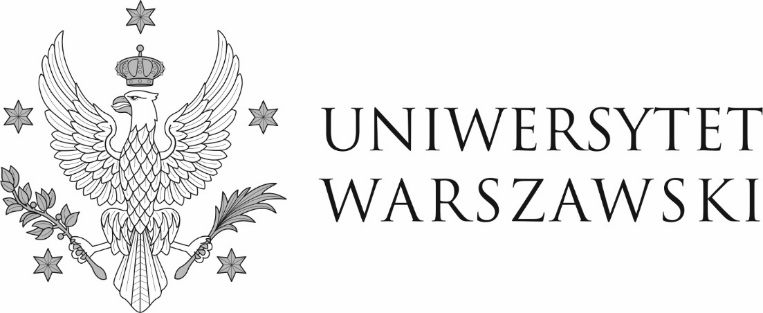 Warszawa, dnia 09.09.2022 r.DZP-361/21/2022/AZ/1031Do wszystkich zainteresowanych Dotyczy przetargu nieograniczonego nr DZP-361/21/2022 na „Sprzedaż i dostawę mebli do jednostek podległych pod Biuro Spraw Socjalnych UW: DS2, DS3, DS4, DS6, obiektu świadczącego usługi hotelowe Sokrates, DPN, Stołówki i Żłobka” ZAWIADOMIENIE O UNIEWAŻNIENIU POSTĘPOWANIA 	Zamawiający, działając na podstawie art. 260 ust. 2 ustawy z dnia 11 września 2019 r. Prawo zamówień publicznych, zwanej dalej „ustawą”, informuje, iż unieważnia postępowanie prowadzone w trybie przetargu nieograniczonego nr DZP-361/21/2022 na „Sprzedaż i dostawę mebli do jednostek podległych pod Biuro Spraw Socjalnych UW: DS2, DS3, DS4, DS6, obiektu świadczącego usługi hotelowe Sokrates, DPN, Stołówki i Żłobka” Uzasadnienie faktyczne:W niniejszym postępowaniu do upływu terminu składania ofert wyznaczonego przez Zamawiającego, 
tj. do 27.07.2022 r. do godz. 10.00 nie złożono oferty.Wobec powyższego Zamawiający  zobowiązany jest unieważnić niniejsze postępowanie. Uzasadnienie prawne:art. 255 pkt 1 ustawy - Zamawiający unieważnia postępowanie o udzielenie zamówienia, jeżeli nie złożono żadnego wniosku o dopuszczenie do udziału w postępowaniu albo żadnej oferty. W imieniu ZamawiającegoPełnomocnik Rektora ds. zamówień publicznychmgr Piotr Skubera